Action Cards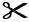 2 attributes: colour 
and shapeCore: 3 elements 2 attributes: size and orientationCore: 4 elements 
Make 2 different patterns.Predict 14th element.Extend to check. Build the core. 
Use it to make a pattern.Make an error in 
your pattern. Have your partner find 
the error.Remove a part from 
your pattern.Have your partner find what’s missing. Make a circular pattern.